Prilozi zahtjevu:– izjava da osoba nema zapreke za obavljanje poslova propisanih člankom 111. Zakona o sportu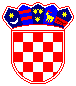 REPUBLIKA HRVATSKA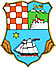 PRIMORSKO-GORANSKA ŽUPANIJAUPRAVNI ODJEL ZA KULTURU, SPORT I TEHNIČKU KULTURUZAHTJEV ZA UPIS U REGISTAR SAMOSTALNE SPORTSKE DJELATNOSTIPodregistar samostalne sportske djelatnosti sportašaZAHTJEV ZA UPIS U REGISTAR SAMOSTALNE SPORTSKE DJELATNOSTIPodregistar samostalne sportske djelatnosti sportašaOIB podnositelja:Ime:Prezime:Ulica i broj:Poštanski broj:Mjesto:Sportska djelatnost:☐ sudjelovanje u sportskom natjecanjuSportska djelatnost:☐ sportska pripremaSport:Županija:Kontakt broj:Elektronička pošta:Datum upisa:Potpis podnositelja: